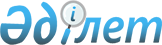 Қазақстан Республикасы Iшкi iстер министрлiгiнiң кейбір мәселелерi туралыҚазақстан Республикасы Үкіметінің 2023 жылғы 13 сәуірдегі № 302 қаулысы.
      Қазақстан Республикасының Үкіметі ҚАУЛЫ ЕТЕДІ:
      1. Мыналар:
      1) "Қазақстан Республикасы Ішкі істер министрлігі Нұр-Сұлтан қаласының полиция департаменті" мемлекеттік мекемесі "Қазақстан Республикасы Ішкі істер министрлігі Астана қаласының полиция департаменті" мемлекеттік мекемесі;
      2) "Қазақстан Республикасы Ішкі істер министрлігі Нұр-Сұлтан қаласының полиция департаментi "Алматы" ауданының полиция басқармасы" мемлекеттік мекемесі "Қазақстан Республикасы Ішкі істер министрлігі Астана қаласының полиция департаментi "Алматы" ауданының полиция басқармасы" мемлекеттік мекемесі;
      3) "Қазақстан Республикасы Ішкі істер министрлігі Нұр-Сұлтан қаласының полиция департаментi "Байқоңыр" ауданының полиция басқармасы" мемлекеттік мекемесі "Қазақстан Республикасы Ішкі істер министрлігі Астана қаласының полиция департаментi "Байқоңыр" ауданының полиция басқармасы" мемлекеттік мекемесі;
      4) "Қазақстан Республикасы Ішкі істер министрлігі Нұр-Сұлтан қаласының полиция департаментi "Есiл" ауданының полиция басқармасы" мемлекеттік мекемесі "Қазақстан Республикасы Ішкі істер министрлігі Астана қаласының полиция департаментi "Есiл" ауданының полиция басқармасы" мемлекеттік мекемесі;
      5) "Қазақстан Республикасы Ішкі істер министрлігі Нұр-Сұлтан қаласының полиция департаментi "Сарыарқа" ауданының полиция басқармасы" мемлекеттік мекемесі "Қазақстан Республикасы Ішкі істер министрлігі Астана қаласының полиция департаментi "Сарыарқа" ауданының полиция басқармасы" мемлекеттік мекемесі;
      6) "Қазақстан Республикасы Iшкi iстер министрлiгi Көлiктегi полиция департаментiнiң Нұр-Сұлтан станциясындағы желiлiк полиция басқармасы" мемлекеттік мекемесі "Қазақстан Республикасы Iшкi iстер министрлiгi Көлiктегi полиция департаментiнiң Астана станциясындағы желiлiк полиция басқармасы" мемлекеттік мекемесі;
      7) "Қазақстан Республикасы Iшкi iстер министрлiгi Көлiктегi полиция департаментiнiң Нұр-Сұлтан қаласының әуежайындағы желiлiк полиция бөлімі" мемлекеттік мекемесі "Қазақстан Республикасы Iшкi iстер министрлiгi Көлiктегi полиция департаментiнiң Астана қаласының әуежайындағы желiлiк полиция бөлімі" мемлекеттік мекемесі;
      8) "Қазақстан Республикасы Ішкі істер министрлігі Қылмыстық-атқару жүйесі комитетінің Нұр-Сұлтан қаласы бойынша Қылмыстық-атқару жүйесi департаментi" мемлекеттік мекемесі "Қазақстан Республикасы Ішкі істер министрлігі Қылмыстық-атқару жүйесі комитетінің Астана қаласы бойынша Қылмыстық-атқару жүйесi департаментi" мемлекеттік мекемесі;
      9) "Қазақстан Республикасы Ішкі істер министрлігінің Мамандандырылған күзет қызметi басқармасы (Нұр-Сұлтан қаласы)" мемлекеттік мекемесі "Қазақстан Республикасы Ішкі істер министрлігінің Мамандандырылған күзет қызметi басқармасы (Астана қаласы)" мемлекеттік мекемесі;
      10) "Қазақстан Республикасы Ішкі істер министрлігі Нұр-Сұлтан қаласы полиция департаментiнiң емханасы" мемлекеттік мекемесі "Қазақстан Республикасы Ішкі істер министрлігі Астана қаласы полиция департаментiнiң емханасы" мемлекеттік мекемесі;
      11) "Қазақстан Республикасы Ішкі істер министрлігі Нұр-Сұлтан қаласының мамандандырылған күзет қызметi басқармасы" мемлекеттік мекемесі "Қазақстан Республикасы Ішкі істер министрлігі Астана қаласының мамандандырылған күзет қызметi басқармасы" мемлекеттік мекемесі;
      12) "Алматы және Жетісу облыстарының мамандандырылған күзет қызметi басқармасы" мемлекеттік мекемесі "Қазақстан Республикасы Ішкі істер министрлігі Алматы облысының және Жетісу облысының мамандандырылған күзет қызметі басқармасы" мемлекеттік мекемесі;
      13) "Шығыс Қазақстан және Абай облыстарының мамандандырылған күзет қызметi басқармасы" мемлекеттік мекемесі "Қазақстан Республикасы Ішкі істер министрлігі Шығыс Қазақстан облысының және Абай облысының мамандандырылған күзет қызметі басқармасы" мемлекеттік мекемесі;
      14) "Қарағанды және Ұлытау облыстарының мамандандырылған күзет қызметi басқармасы" мемлекеттік мекемесі "Қазақстан Республикасы Ішкі істер министрлігі Қарағанды облысының және Ұлытау облысының мамандандырылған күзет қызметі басқармасы" мемлекеттік мекемесі болып қайта аталсын.
      2. "Қазақстан Республикасы Iшкi iстер министрлiгiнiң мәселелерi" туралы Қазақстан Республикасы Үкіметінің 2005 жылғы 22 маусымдағы № 607 қаулысына мынадай өзгерістер мен толықтыру енгізілсін:
      көрсетілген қаулымен бекітілген Қазақстан Республикасы Ішкі істер министрлігі туралы ережеде:
      15-тармақта:
      40) тармақша мынадай редакцияда жазылсын:
      "40) азаматтық және қызметтік қару мен оның патрондарын, сондай-ақ конструкциясы жағынан қаруға ұқсас бұйымдарды сынаудың криминалистикалық талаптары мен әдістерін, азаматтық және қызметтік қару мен оның патрондарының, сондай-ақ конструкциясы жағынан қаруға ұқсас бұйымдардың криминалистикалық талаптарға сәйкестігіне қорытындылар беру қағидаларын әзiрлейдi және бекітеді;";
      110) тармақша мынадай редакцияда жазылсын:
      "110) Қазақстан Республикасының ішкі істер органдары қару-жарақ бөлімшелерінің жұмысын ұйымдастыру жөніндегі нұсқаулықты әзірлейді және бекітеді;";
      мынадай мазмұндағы 121-1) тармақшамен толықтырылсын:
      "121-1) жол жүрісі саласындағы ақпараттық жүйелерді біріктіруді ұйымдастыру және қамтамасыз ету жөніндегі іс-шараларды жүзеге асырады;";
      Министрліктің қарамағындағы аумақтық органдардың және оның ведомстволары аумақтық бөлiмшелерiнің тізбесінде:
      "1. Қазақстан Республикасының Ішкі істер министрлігі" деген бөлімде:
      реттік нөмірі 1-жол мынадай редакцияда жазылсын:
      "1. Қазақстан Республикасы Ішкі істер министрлігі Астана қаласының полиция департаментi.";
      реттік нөмірлері 19, 20, 21 және 22-жолдар мынадай редакцияда жазылсын:
      "19. Қазақстан Республикасы Ішкі істер министрлігі Астана қаласының полиция департаментi "Алматы" ауданының полиция басқармасы.
      20. Қазақстан Республикасы Ішкі істер министрлігі Астана қаласының полиция департаментi "Байқоңыр" ауданының полиция басқармасы.
      21. Қазақстан Республикасы Ішкі істер министрлігі Астана қаласының полиция департаментi "Есiл" ауданының полиция басқармасы.
      22. Қазақстан Республикасы Ішкі істер министрлігі Астана қаласының полиция департаментi "Сарыарқа" ауданының полиция басқармасы.";
      реттік нөмірі 242-жол мынадай редакцияда жазылсын:
      "242. Қазақстан Республикасы Iшкi iстер министрлiгi Көлiктегi полиция департаментiнiң Астана станциясындағы желiлiк полиция басқармасы.";
      реттік нөмірі 254-жол мынадай редакцияда жазылсын:
      "254. Қазақстан Республикасы Iшкi iстер министрлiгi Көлiктегi полиция департаментiнiң Астана қаласының әуежайындағы желiлiк полиция бөлімі.";
      "2. Қылмыстық-атқару жүйесі комитеті" деген бөлімде:
      реттік нөмірі 14-жол мынадай редакцияда жазылсын:
      "14. Қазақстан Республикасы Iшкi iстер министрлiгi Қылмыстық-атқару жүйесі комитетінің Астана қаласы бойынша қылмыстық-атқару жүйесi департаментi.";
      Министрліктің және оның ведомстволарының қарамағындағы мемлекеттік мекемелердің тізбесінде:
      "1. Қазақстан Республикасының Ішкі істер министрлігі" деген бөлімде:
      реттік нөмірлері 7, 15, 32, 36, 38 және 41-жолдар мынадай редакцияда жазылсын:
      "7. Қазақстан Республикасы Ішкі істер министрлігі Мамандандырылған күзет қызметі басқармасы (Астана қаласы).";
      "15. Қазақстан Республикасы Ішкі істер министрлігі Астана қаласы полиция департаментiнiң емханасы.";
      "32. Қазақстан Республикасы Ішкі істер министрлігі Астана қаласының мамандандырылған күзет қызметi басқармасы.";
      "36. Қазақстан Республикасы Ішкі істер министрлігі Алматы облысының және Жетісу облысының мамандандырылған күзет қызметі басқармасы.";
      "38. Қазақстан Республикасы Ішкі істер министрлігі Шығыс Қазақстан облысының және Абай облысының мамандандырылған күзет қызметі басқармасы.";
      "41. Қазақстан Республикасы Ішкі істер министрлігі Қарағанды облысының және Ұлытау облысының мамандандырылған күзет қызметі басқармасы.".
      3. Қазақстан Республикасы Ішкі істер министрлігі Қазақстан Республикасының заңнамасында белгіленген тәртіпте осы қаулыдан туындайтын шараларды қабылдасын.
      4. Осы қаулы қол қойылған күнінен бастап қолданысқа енгізіледі.
					© 2012. Қазақстан Республикасы Әділет министрлігінің «Қазақстан Республикасының Заңнама және құқықтық ақпарат институты» ШЖҚ РМК
				
      Қазақстан РеспубликасыныңПремьер-Министрі 

Ә. Смайылов
